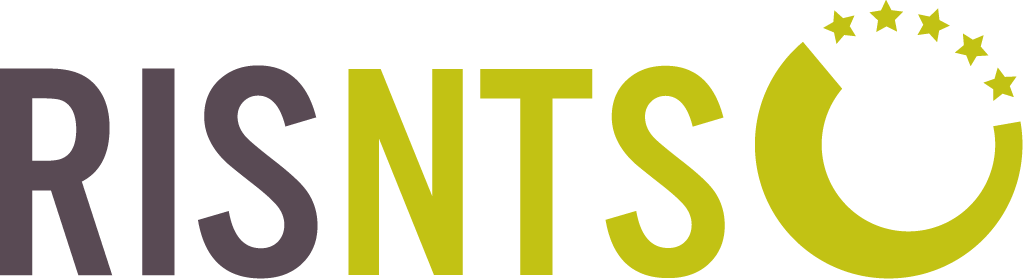 Document history
General InformationThe NtS Encoding Guide for editors is intended for personnel editing (and publishing) NtS Messages including step-by-step creation instructions for the proper message types including specific examples as well as explanation of codes.To support the NtS editors and to achieve uniform encoding of similar events and limitations all over Europe “FTM encoding examples for common situations” have been defined and specified in this document. Competent authorities shall ensure that events described in this document shall be published using the structure and codes as defined in this document.FTM encoding examples for common situationsSituation 1Description of the situation:The General Directorate of the German Waterway and Shipping Administration (GDWS) is implementing an updated regulation for the river Rhine (Rhein) concerning new definitions of navigational water levels (HSW). The new values are valid from 01.01.2016. The new regulations can be downloaded on the internet from the address www.example.com. The filename is hsw_definitions.pdf.Subject: 	InfoserviceValidity period of the notice: 	01.01.2016 – 01.02.2016 (Recommendation: start date plus one month (this date is interpreted as the display period instead of validity period because the regulations are long lasting but the according information message should not be displayed eternally))Source: 	GDWSCommunication section:Reporting regime: 	InformationCommunication means:	InternetNumber:	www.example.comLabel:	hsw_definitions.pdfRemark:			Diese Datei enthält die neuen HSW-Werte (This file contains
 				the new highest navigational water levels)Fairway section: Type of geo object: 	RiverLocal name: 	Rhein (Gesamtstrecke)Name of the fairway:	RheinBegin and end o.t. sect:	170.0 – 865.5Contents:	Es gelten neue höchste Schifffahrtswasserstand-Werte
 		(HSW).
 		(new highest navigational water levels are implemented)Situation 2The Waterways and Shipping Office Berlin (WSA Berlin) announces maintenance works (repair of lock gates) at the entire lock of Wusterwitz at the canal Elbe-Havel-Kanal. There is no alternative route available. The works are carried out on working days between 7 am and 5 pm starting on 02.01.2016 and are planned to be finished on 20.04.2016. There is no additional obligation to report.Subject:	AnnouncementValidity period of the notice: 	02.01.2015 – 20.04.2015Source: 	WSA BerlinReason of the notice:	Repair (because of maintenance works)Object section:Type of geo object: 	Lock (whole lock, because there is no alternative passageavailable)Name of the object: 	WusterwitzName of the fairway:	Elbe-Havel-Kanal Limitation section:Period:Date:	02.01.2016 – 20.04.2016Time:	07:00 – 17:00Interval:	Monday to Friday except public holidays
	(This interval is chosen in case there are any public holidays 	in the respective period. The public holidays within the 	limitation period should be listed in the free text field
	“Contents” as a service for the users.)Kind of limitation:	Blockage (blockage because the whole lock is affected and there is no alternative route available)Contents: 	Die Schleusentore werden repariert.
	Keine Arbeiten am 06.01.2016 (Heilige 3 Könige)
	sowie vom 25.03.2016 bis 28.03.2016 (Ostern).(The lock gates will be repaired.
	No works on 06.01.2016 (Holiday Epiphany)as well as from 25.03.2016 until 28.03.2016 (Eastern)).
(The holidays are listed here because of the interval “Monday to Friday except public holidays”)
Situation 3 (case 1)In case there are separate ISRS Codes for each lock chamber and for the whole lock:The Waterways and Shipping Office Regensburg (WSA Regensburg) announces maintenance works (brickworks) on the left side of the north chamber of lock Kachlet (Danube). The South chamber having the same dimensions is in operation but delays could be possible because the north chamber will be closed. The works start on 02.01.2016 and are planned to be finished on 20.02.2016. The works are carried out daily from 6 am to 6 pm but will not be carried out on 06.01.2016 (public holiday in some parts of Germany). There is no additional obligation to report.Subject:	AnnouncementValidity period of the notice: 	02.01.2016 – 20.02.2016 Source:	WSA RegensburgReason of the notice:	Repair (because of maintenance works)Object section:Type of geo object: 	Lock chamberName of the object: 	KachletPosition:	NorthName of the fairway:	DonauLimitation section: (‘With the exception of’ 06.01.2016 has to be encoded with two date periods: 1) 02.01. – 05.01.2016 and 2) 07.01 – 20.02.2016)Period (1):Date:	02.01.2016 – 05.01.2016Time:	06:00 – 18:00Interval:	Daily Period (2):Date:	07.01.2016 – 20.02.2016Time:	06:00 – 18:00Interval:	DailyKind of limitation:	Blockage (blockage because the message refers to the north 	chamber of lock Kachlet and the whole lock chamber is 	blocked.)Contents:	Maurerarbeiten auf der linken Seite der Nordkammer
 	(brickworks on the left side of the north lock chamber)Situation 3 (case 2)In case there is just a single ISRS Code for the whole lock complex:The Waterways and Shipping Office Regensburg (WSA Regensburg) announces maintenance works (brickworks) on the left side of the north chamber of lock Kachlet (Danube). The south chamber having the same dimensions is in operation but delays could be possible because the north chamber will be closed. The works start on 02.01.2016 and are planned to be finished on 20.02.2016. The works are carried out daily from 6 am to 6 pm but will not be carried out on 06.01.2016 (public holiday in some parts of Germany). There is no additional obligation to report.Subject:	AnnouncementValidity period of the notice: 	02.01.2016 – 20.02.2016 Source:	WSA RegensburgReason of the notice:	Repair (because of maintenance works)Object section:Type of geo object: 	LockName of the object: 	KachletName of the fairway:	Donau Limitation section: (‘With the exception of’ 06.01.2016 has to be encoded with two date periods: 1) 02.01. – 05.01.2016 and 2) 07.01. – 20.02.2016)Period (1):Date:	02.01.2016 – 05.01.2016Time:	06:00 – 18:00Interval:	DailyPeriod (2):Date:	07.01.2016 – 20.02.2016Time:	06:00 – 18:00Interval:	DailyKind of limitation:	Partial obstruction (partial obstruction because the message	refers to the whole lock complex and the south chamber of	lock Kachlet (having the same dimensions) is still operablePosition of limitation:	North (the north chamber is affected)Contents:	Maurerarbeiten auf der linken Seite der Nordkammer
 	(brickworks on the left side of the north lock chamber)Situation 4Description of the situation:The Waterways and Shipping Office Koblenz (WSA Koblenz) announces an inspection of the big chamber (usable dimensions 172.0 m x 11.6 m) of the lock of Koblenz (Moselle). The inspection will be conducted by the Association for Technical Inspection. The small chamber (110.0 m x 11.6 m) is in operation. The works on the big chamber will be carried out from 02.02.2016 to 10.02.2016 at day-time. The big chamber is only available during the night. There is an additional obligation to report via VHF channel 20. (Remark: each lock chamber and the whole lock complex have its own ISRS Code).Subject:	AnnouncementValidity period of the notice: 	02.02.2016 – 10.02.2016Source:	WSA KoblenzReason of the notice:	InspectionCommunication section:Reporting regime:	additional duty to reportCommunication means:	VHFNumber:	20Object section (1):Type of geo object: 	Lock chamberName of the object: 	KoblenzPosition:	big (the big lock chamber is affected)Name of the fairway:	MoselLimitation section (1):Period:Date:	02.02.2016 – 10.02.2016Interval:	Day-time (the inspection is conducted at day-time)Kind of limitation:	Blockage Object section (2):Type of geo object: 	Lock (the whole lock complex  is affected by lengthreduction)Name of the object: 	KoblenzName of the fairway:	MoselLimitation section (2):Period:Date:	02.02.2016 – 10.02.2016Interval:	Day-timeKind of limitation:	Available length (because the big chamber with172.0 m is out of work and only the length of the small chamber is available (110 m)Value:	11000 Unit:	cmIndication:	MaximumContents:	Die Inspektion wird vom TÜV durchgeführt.
 	(The inspection will be conducted by the German Association
 	for Technical Inspection.)Situation 5Description of the situation:The Waterways and Shipping Office Berlin (WSA Berlin) announces changed service at the Schiffshebewerk Niederfinow. There are new (reduced) opening hours from Monday to Friday and Saturday to Sunday. The opening hours are: Mo-Fr from 6 am to 10 pm and Sa and So from 7 am to 7 pm. The new opening hours start on the 01.05.2016.(For example this message announcing the new service hours could be displayed 2 weeks before and until 2 weeks after the new service hours are valid. It has to be valid at least on the day where the service hours change).Subject:	AnnouncementValidity period of the notice:	17.04.2016 – 17.05.2016 Source:	WSA BerlinReason of the notice:	LimitationObject section:Type of geo object: 	Ship liftName of the object: 	NiederfinowName of the fairway:	Oder-Havel-Wasserstraße Limitation section:Period (1):Date:	01.05.2016Time:	06:00 – 22:00Interval:	Monday to Friday	(This interval is chosen in case there are no public holidays 	in the respective period or the limitation will also be present on 	the date(s) of the public holiday(s). Otherwise the interval 	“Monday to Friday except public holidays is to be chosen.”)Period (2):Date:	01.05.2016Time:	07:00 – 19:00Interval:	Saturday and SundayKind of Limitation:	Changed serviceContents:	Reduzierte Betriebszeiten wegen Personalmangels
 	(Reduced service hours due to lack of personnel)Situation 6Description of the situation:The Navigation Surveillance Vienna (Schifffahrtsaufsicht Wien) warns the skippers that there will be inspection works at the bridge of Reichsbrücke at the Danube. The clearance height is reduced by 2 meters by a movable maintenance cage that is in operation at the left bridge opening (downstream traffic) on 02.06.2016 and 03.06.2016 daily between 8 am and 4 pm. On the 06.06.2016 and 07.06.2016 it is in operation on the right bridge opening (upstream traffic) daily between 7 am and 3 pm. The skippers have to be very careful because of the workers in the cage. There is an additional duty to report via channel 10 VHF. (Remark: every bridge opening has its own ISRS Location Code).Subject:	WarningValidity period of the notice: 	02.06.2016 – 07.06.2016Source:	Schifffahrtsaufsicht WienReason of the notice: 	InspectionCommunication section:Reporting regime: 	Additional duty to reportCommunication means:	VHFNumber:	10Object section (l): (Left opening)Type of geo object: 	Bridge openingName of the object:	ReichsbrückePosition:	Left Name of the fairway:	DonauLimitation section (1l):Period:Date:	02.06.2016 – 03.06.2016 Time:	08:00 – 16:00Interval:	DailyKind of limitation:	Clearance heightPosition of limitation	Variable (because the cage is moving)Value	200 (the clearance height is reduced by 2 meters -)Unit:	cmIndication code:	Reduced byTarget group section (1l):Target group: 	AllDirection:	DownstreamLimitation section (2l):Period:Date:	02.06.2016 – 03.06.2016 Time:	08:00 – 16:00Interval:	DailyKind of limitation:	Special cautionTarget group section (2l):Target group: 	AllDirection:	DownstreamObject section (r):	(Right opening)Type of geo object: 	Bridge openingName of the object: 	ReichsbrückePosition:	Right Name of the fairway:	DonauLimitation section (1r):Period:Date:	06.06.2016 – 07.06.2016 Time:	07:00 – 15:00Interval:	DailyKind of limitation:	Clearance heightPosition of limitation	Variable (because the cage is moving)Value	200 (the clearance height is reduced by 2 meters)Unit:	cmIndication code:	Reduced byTarget group section (1r):Target group: 	AllDirection:	UpstreamLimitation section (2r):Period:Date:	02.06.2016 – 03.06.2016 Time:	07:00 – 15:00Interval:	DailyKind of limitation:	Special cautionTarget group section (2r):Target group: 	AllDirection:	UpstreamContents:	Inspektion durch einen beweglichen Korb
 		(inspection by a movable maintenance cage)Situation 7Description of the situation:The Waterways and Shipping Office Dresden (WSA Dresden) warns that there are repair works at the bridge Waldschlößchenbrücke (river Elbe km 52.7). It is expected that there are flying sparks due to welding of steel. Convoys and vessels carrying dangerous cargo are not permitted to pass when work is in progress. The works are carried out on Monday-Thursday between 8 am and 6 pm and on Fridays between 8 am and 3 pm from 02.01.2016 until 23.01.2016. The official traffic regulation is published by navigation police ordinance #23/2016 and available for download on the Internet (www.example.com/police_ordinance_2016_23.pdf)Subject:	WarningValidity period of the notice:	02.01.2016 – 23.01.2016Source:	WSA DresdenReason of the notice:	RepairTarget group section (1):Target group:	Convoys with dangerous goodsDirection:	All directionsTarget group section (2):Target group:	Vessels with dangerous goodsDirection:	All directionsCommunication section:Reporting regime: 	InformationCommunication means:	InternetNumber:	www.example.com/police_ordinance_2016_23.pdfObject section:Type of geo object: 	BridgeName of the object:	WaldschlösschenbrückeName of the fairway:	ElbeLimitation section:Period (1):Date:	02.01.2016 – 23.01.2016Time:	08:00 – 18:00Interval:	MondayPeriod (2):Date:	02.01.2016 – 23.01.2016Time:	08:00 – 18:00Interval:	TuesdayPeriod (3):Date:	02.01.2016 – 23.01.2016Time:	08:00 – 18:00Interval:	WednesdayPeriod (4):Date:	02.01.2016 – 23.01.2016Time:	08:00 – 18:00Interval:	ThursdayPeriod (5):Date:	02.01.2016 – 23.01.2016Time:	08:00 – 15:00Interval:	FridayLimitation:	Blockage (blockage for Convoys and vessels carrying	dangerous goods (see target group of the message)Contents:	Funkenflug durch Schweißarbeiten
 	(flying sparks due to welding works)Situation 8Description of the situation:The RWS Midden Nederland – District Noord announces that due to a cycling event the bridge "Ketelbrug" cannot be opened on the 05.06.2016 from 10 am to 2 pm. Passage under the bridge is still possible with a height of maximum 11.5 m relative to KP. (If only the movable part is not operating and passage under the bridge is still possible, the limitation "no service" has to be selected instead of "blockage" because there is a great difference between those two limitations, especially for routing planners etc.)
Subject: 	AnnouncementValidity period of the notice: 	05.06.2016 – 05.06.2016 Source: 	RWS Midden Nederland - District NoordReason of the notice:	EventObject section:Type of geo object: 	BridgeName of the object:	KetelbrugName of the fairway:	KetelmeerLimitation section (1):Period:Date:	05.06.2016 – 05.06.2016Time:	10:00 – 14:00Interval:	Continuous Limitation:	No serviceLimitation section (2):Period:Date:	05.06.2016 – 05.06.2016Time:	10:00 – 14:00Interval:	Continuous Limitation:	Clearance heightValue:	1150 (Height of closed bridge) Unit:	cmReference:	KPIndication:	MaximumContents: 	Wielrennen
 	(cycling event)Situation 9 (case 1)Description of the situation:In case there are separate ISRS Location Codes for each bridge opening and for the whole bridge:The RWS Midden Nederland - District Noord announces that there are works underside of the movable part of the bridge "Ketelbrug" with a pontoon from the 07.06.2016 to 08.08.2016 on working days from 8 am to 4 pm. Passage under the bridge is still possible, but only under the two fixed openings which have a height of maximum 11.0 m relative to KP.Subject:	AnnouncementValidity period of the notice: 	07.06.2016 – 08.08.2016Source:	RWS Midden Nederland - District NoordReason of the notice:	WorkObject section (1):Type of geo object: 	Bridge openingName of the object:	KetelbrugName of the fairway:	KetelmeerPosition:	Movable part (should be filled automatically by NtS application 	based on RIS Index reference data)Limitation section (1):Period:Date	07.06.2016 – 08.08.2016Time:	08:00 – 16:00Interval:	Monday to Friday	(This interval is chosen in case there are no public holidays 	in the respective period or the limitation will also be present on 	the date(s) of the public holiday(s). Otherwise the interval 	“Monday to Friday except public holidays is to be chosen.”)Limitation:	BlockageObject section (2):Type of geo object: 	BridgeName of the object:	KetelbrugName of the fairway:	KetelmeerLimitation section (2): (this limitation is added as an information service because the maximum height for the passage of this bridge is reduced, it is not obliged to provide the information about the available dimensions of the fixed part of the bridge within the message)Period:Date:	07.06.2016 – 08.08.2016Time:	08:00 – 16:00Interval:	Monday to FridayLimitation:	Clearance heightPosition of limitation:	Fixed partValue:	1100 (Height of fixed part)Unit:	cmReference:	KPIndication:	MaximumContents:	werkzaamheden vanaf een ponton
 	(works from a pontoon)Situation 9 (case 2)Description of the situation:In case there is just a single ISRS Code for the whole bridge:The RWS Midden Nederland – District Noord announces that there are works at the underside of the movable part of the bridge "Ketelbrug" with a pontoon from the 07.06 2016 until the 08.08.2016 on working days from 8 am to 4 pm. Passage under the bridge is still possible, but only under the two fixed openings which have a height of maximum 11 m relative to KP.Subject:	AnnouncementValidity period of the notice: 	07.06.2016 – 08.08.2016 Source:	RWS Midden Nederland - District NoordReason of the notice:	WorkObject section:Type of geo object: 	Bridge Name of the object:	KetelbrugName of the fairway:	KetelmeerLimitation section (1):Period:Date:	07.06.2016 – 08.08.2016Time:	08:00 – 16:00Interval:	Monday to Friday	(This interval is chosen in case there are no public holidays 	in the respective period or the limitation will also be present on 	the date(s) of the public holiday(s). Otherwise the interval 	“Monday to Friday except public holidays is to be chosen.”)Limitation:	Partial obstructionPosition of limitation:	Movable partLimitation section (2):	Period:Date	07.06.2016 – 08.08.2016Time	08:00 – 16:00Interval:	Monday to FridayLimitation:	Clearance heightPosition of limitation:	Fixed partValue:	1100 (Height of fixed part) Unit:	cmReference:	KPIndication:	MaximumContents:	werkzaamheden vanaf een ponton
 	(works from a pontoon)Situation 10Description of the situation:The Prov. Groningen Inspectie Scheepvaart announces that there are works at the underside of the movable part of the bridge "brug Zuidbroek in N33" (canal Winschoterdiep) with a pontoon from 07.06.2016 until 08.08.2016 on working days from 08 am to 4 pm. Because the movable part is the only opening, passage of the bridge is not possible.Subject:	AnnouncementValidity period of the notice: 	07.06.2016 – 08.08.2016 Source:	Prov. Groningen Inspectie ScheepvaartReason of the notice:	WorkObject section:Type of geo object: 	BridgeName of the object:	Zuidbroek, brug in de N-33Name of the fairway:	WinschoterdiepLimitation section:Period:Date:	07.06.2016 – 08.08.2016Time:	08:00 – 16:00Interval:	Monday to Friday	(This interval is chosen in case there are no public holidays 	in the respective period or the limitation will also be present on 	the date(s) of the public holiday(s). Otherwise the interval 	“Monday to Friday except public holidays is to be chosen.”)Limitation:	BlockageContents:	werkzaamheden vanaf een ponton
 	(works from a pontoon)Situation 11Description of the situation:On the river Danube km 1898.0 (location Wildungsmauer) there was a calamity on 21.06.2016 where a barge sunk on the left side of the fairway. The Navigation Surveillance Hainburg (Schifffahrtsaufsicht Hainburg) announces that passage is prohibited between 9 pm and 5 am. At other times the passage of the accident site is possible on the right side of the fairway. Available width (minimum 60 m) and depth (minimum 17 dm referred to LDC). No passing and overtaking between km 1895.0 and km 1903.0 (between location Wildungsmauer and Haslau). Upstream traffic is only permitted for vessels which are able to reach a speed over ground of at least 4 km/h. There is an obligation to report via VHF canal 10 (call sign SCHIFFFAHRTSAUFSICHT Hainburg). The end date of recovery measures is still unknown. Detailed information are available via telephone (number: +43 1234567890).Subject:	AnnouncementValidity period of the notice:	21.06.2016 – (the end date has to be set as soon as known)Source:	Schifffahrtsaufsicht HainburgReason of the notice:	CalamityCommunication section:Reporting regime (1):	Additional duty to reportCommunication means:	VHFNumber:	10, SCHIFFFAHRTSAUFSICHT HainburgReporting regime (2):	InformationCommunication means:	TelephoneNumber:	+43 1234567890Fairway section (1):Type of geo object: 	FairwayLocal name:	Donau, bei Wildungsmauer Name of the fairway:	DonauBegin and end o.t. sect:	1897.9 – 1898.1 Limitation section (1.1):Period:Date:	21.06.2016 (Start date of blockage)Time:	21:00 – 05:00Interval:	DailyLimitation:	BlockageTarget group:	All (not specific – all types of vessels; to be added as there isanother limitation with specific target group)Direction:	All (not specific – all directions; to be added as there isanother limitation with specific target group)Limitation section (1.2):Period:Date:	21.06.2016 (Start date of possible passage)Time:	05:00 – 21:00Interval:	DailyLimitation:	Clearance widthPosition of limitation:	Right (available width on the right side of the fairway)Value:	6000Unit:	cmIndication:	MinimumTarget group:	All (not specific – all types of vessels; to be added as there isanother limitation with specific target group)Direction:	All (not specific – all directions; to be added as there isanother limitation with specific target group)Limitation section (1.3):Period:Date:	21.06.2016 (Start date of possible passage))Time:	05:00 – 21:00Interval:	DailyLimitation:	Available depthPosition of limitation:	Right (Available depth on the right side of the fairway)Value:	170Unit:	cmReference:	Low water level Danube CommissionIndication:	MinimumTarget group:	All (not specific – all types of vessels; to be added as there isanother limitation with specific target group)Direction:	All (not specific – all directions; to be added as there isanother limitation with specific target group)Limitation section (1.4):Period:Date:	21.06.2016 (Start date)Interval:	ContinuousLimitation:	Special cautionPosition of limitation:	LeftTarget group:	All (not specific – all types of vessels; to be added as there is 	another limitation with specific target group)Direction:	All (not specific – all directions; to be added as there is 	another limitation with specific target group)Fairway section (2):Type of geo object: 	FairwayLocal Name:	Donau, zwischen Wildungsmauer und HaslauName of the fairway:	DonauBegin and end o.t. sect:	1895.0 – 1903.0Limitation section (2.1):Period:Date:	21.06.2016Interval:	Continuous Limitation:	No passingTarget group:	All (not specific – all types of vessels; to be added as there is 	another limitation with specific target group)Direction:	All (not specific – all directions; to be added as there is 	another limitation with specific target group)Limitation section (2.2):Period:Date:	21.06.2016Interval:	Continuous Limitation:	No overtakingTarget group:	All (not specific – all types of vessels; to be added as there isanother limitation with specific target group)Direction:	All (not specific – all directions; to be added as there isanother limitation with specific target group)Limitation section (2.3):Period:Date:	21.06.2016Interval:	Continuous Limitation:	Speed limitValue:	4Unit:	km/hIndication:	MinimumTarget group:	All (not specific – all types of vessels)Direction:	UpstreamContents:	Gesunkenes Schiff in der Fahrrinne.
 	Die Minimalgeschwindigkeit bezieht sich auf die
 	Geschwindigkeit über Grund.
 	(sunk barge within the fairway
 	minimum speed refers tominimum speed over ground.)Situation 12Description of the situation:The Waterways and Shipping Office Meppen (WSA Meppen) announces dredging works in the fairway of the canal Dortmund-Ems-Kanal (fairway section "Ortslage Herbrum") between km 212.7 and 213.6. The dredging will be carried out daily from 10.02.2016 to 28.02.2016 between 6 am and 10 pm. The dredging will be carried out by the dredger "Insa". Passing and overtaking during the dredging are prohibited. There is an additional obligation to report via VHF canal 10 (call sign INSA).Subject:	AnnouncementValidity period of the notice: 	10.02.2016 – 28.02.2016 Source:	WSA MeppenReason of the notice:	DredgingCommunication section:Reporting regime: 	Additional duty to reportCommunication means:	VHFNumber:	10, INSAFairway section:Type of geo object: 	FairwayLocal name: 	Dortmund-Ems-Kanal, Ortslage HerbrumName of the fairway:	Dortmund-Ems-KanalBegin and end o.t. sect:	212.7 – 213.6Limitation section (1):Period:Date:	10.02.2016 – 28.02.2016Time:	06:00 – 22:00Interval:	DailyLimitation:	No passingLimitation section (2):Period:Date:	10.02.2016 – 28.02.2016Time:	06:00 – 22:00Interval:	DailyLimitation:	No overtakingContents:	Baggerarbeiten durch den Schwimmbagger Insa
 	(dredging works carried out by dredger Insa)Situation 13Description of the situation:The Waterways and Shipping Office Koblenz (WSA Koblenz) announces an event called "Rhein in Flammen" at the confluence of the river Rhine (Rhein km 586.0 – 594.5) (location Deutsches Eck) and the river Moselle (Mosel km 0.0 – 0.4) (location Deutsches Eck). There are fireworks. Therefore both rivers are blocked on 09.08.2016 6 pm - 10.08.2016 00:00 am (Rhine) respectively 00:30 am (Moselle). Vessels participating in the event as well as local ferries are excluded from the blockage..Subject:	AnnouncementValidity period of the notice:	09.08.2016 – 10.08.2016Source:	WSA KoblenzReason of the notice:	FireworkFairway section (1):Type of geo object: 	RiverLocal Name:	Rhein, Deutsches EckName of the fairway:	RheinBegin and end o.t. sect:	586.0 – 594.5Limitation section (1):Period:Date:	09.08.2016 – 10.08.2016Time:	18:00 – 00:00Interval:	Continuous Limitation:	BlockageFairway section (2):Type of geo object: 	RiverLocal Name:	Mosel, Deutsches EckName of the fairway:	MoselBegin and end o.t. sect:	0.0 – 0.4Limitation section (2):Period:Date:	09.08.2016 – 10.08.2016Time:	18:00 – 00:30Interval:	Continuous Limitation:	BlockageContents:	Teilnehmende Fahrzeuge an der Veranstaltung "Rhein inFlammen" sowie regionale Fähren sind von der Sperreausgenommen.
 	(Vessels participating in the event as well as local ferries are
 	excluded from the blockage)Situation 14Description of the situation:The Waterways and Shipping Office Hann. Münden (WSA Hann. Münden) announces building works on the right side of the fairway of the river Weser between km 110.0 and km 120.0 (between location Bodenwerder and Hajen). There is a diver under the water. The building works are starting on 03.08.2016 on working days (Monday to Friday except public holidays) between 8 am and 4 pm. Overtaking is forbidden. Maximum speed is 8 km/h for all vessels except non-motorized vessels (this section is used by professional scullers for training). It is still unknown when the building works will be finished.Subject:	WarningValidity period of the notice:	03.08.2016 – (the end date has to be set as soon as known)Source:	WSA Hann. MündenReason of the notice:	Diver under waterFairway section:Type of geo object:	FairwayLocal Name:	Weser, zwischen Bodenwerder und HajenName of  the fairway:	WeserBegin and end o.t. sect:	110.0 – 120.0Limitation section (1):Period:Date:	03.08.2016 – (the end date has to be set as soon as known)Time:	08:00 – 16:00Interval:	Monday to Friday except public holidays
	(This interval is chosen in case there are any public holidays 	in the respective period. The public holidays within the 	limitation period should be listed in the free text field
	“Contents” as a service for the users.)Limitation:	No overtakingTarget group:	All (not specific – all types of vessels; to be added as there isanother limitation with specific target group)Direction:	All (not specific – all directions; to be added as there isanother limitation with specific target group)Limitation section (2):Period:Date:	03.08.2016 – (the end date has to be set as soon as known)Time:	08:00 – 16:00Interval:	Monday to Friday except public holidaysLimitation:	Speed limitValue:	8Unit:	km/hIndication:	MaximumTarget group:	motorized vesselsDirection:	all directionsLimitation section (3):Period:Date:	03.08.2016 – (the end date has to be set as soon as known)Time:	08:00 – 16:00Interval:	Monday to Friday except public holidaysLimitation:	Special cautionPosition of limitation:	right (building works are on the right side of the fairway)Target group:	All (not specific – all types of vessels; to be added as there isanother limitation with specific target group)Direction:	All (not specific – all directions; to be added as there isanother limitation with specific target group)Contents:	Die Arbeiten finden nicht an den gesetzlichen Feiertagen 	(siehe: 
	https://de.wikipedia.org/wiki/Gesetzliche_Feiertage_in_Deutschland) statt.
	(The building works will not be conducted on public holidays. 	For a complete list see: 	https://de.wikipedia.org/wiki/Gesetzliche_Feiertage_in_Deutschland)
	(The holidays are linked here because of the limitation period 	interval “Monday to Friday except public holidays”)Situation 15Description of the situation:The Navigation Surveillance Vienna (Schifffahrtsaufsicht Wien) announces that the right bridge opening of the bridge "Reichsbrücke" is blocked due to under water works. All traffic has to go through the remaining left bridge opening. Passing and overtaking is prohibited between river km 1928.0 and 1930.0 from 02.06.2016 until further notice. There is an additional duty to report via channel 10 VHF before entering the area.Subject:	AnnouncementValidity period of the notice:	02.06.2016 – (the end date has to be set as soon as known)Source:	Schifffahrtsaufsicht WienReason of the notice:	Diver under waterCommunication section:Reporting regime: 	Additional duty to reportCommunication means:	VHFNumber:	10Fairway section:Type of geo object: 	RiverLocal Name:	Donau, im Gebiet ReichsbrückeName of the fairway:	DonauBegin and end o.t. sect:	1928.0 – 1930.0Limitation section (1)Period:Date:	02.06.2016 – (the end date has to be set as soon as known)Interval:	Continuous Limitation:	No overtakingLimitation section (2)Period:Date:	02.06.2016 – (the end date has to be set as soon as known)Interval:	Continuous Limitation:	No passingObject section:Type of geo object: 	Bridge openingName of the object: 	Reichsbrücke (Wien)Position:	RightName of the fairway:	DonauLimitation sectionPeriod:Date:	02.06.2016 – (the end date has to be set as soon as known)Interval	Continuous Limitation:	blockageContents:	Arbeiten am Brückenfundament(works on the bridge foundation).Situation 16Description of the situation:The Waterways and Shipping Office Köln (WSA Köln) announced a blockage of the river Rhine (km 646.0) (location Ortslage Königswinter) because of handling heavy cargo on 10.04.2016, from 8:00 am to 1:00 pm. Update!On 08.04.2016 it turns out that the cargo handling will not take place. Therefore there will be no blockage on 10.04.2016 anymore. The notice is withdrawn on 08.04.2016.Subject:	Notice withdrawnValidity period of the notice: 	08.04.2016 – 08.04.2016 (originally it was 10.04.2016 – 10.04.2016)Source:	WSA KölnReason of the notice:	WorkFairway section:Type of geo object: 	RiverLocal Name 	Rhein, Ortslage KönigswinterName of the fairway:	RheinBegin and end o.t. sect:	646.0 – 646.0Limitation section:Period:Date:	10.04.2016 – 10.04.2016(the original limitation period of the message stays unchanged because the situation has not started already (see chapter 4.1 ‘Notice withdrawn’). )Time:	08:00 – 13:00Interval:	Continuous Limitation:	BlockageContents:	Es finden Schwerlastarbeiten statt.
 	(handling of heavy cargo)Document version (date)Comments (changes compared to previous version)AuthorAuthorised by1.0 (2015-12-09)Document accepted as Version 1.0 by NtS Expert Group on 2015-11-26Christoph PlasilNtS Expert Group1.1 (2015-07-01)Excluded FTM Encoding Examples as requested by the European CommissionChristoph Plasil1.1 (2016-12-09)Incorporate CR 177 (make limitation position code optional -> remove Position of limitation if value was All)Jörg Dittmar1.2 (2017-03-21)Incorporate the public holiday dates into free text field “Contents” (if interval is “Monday to Friday except public holidays”) and change interval “Monday to Friday except public holidays” to “Monday to Friday” in examples 9 and 10 as well as addition of some remarks related to the intervals.Jörg Dittmar1.3 (2018-04-04)Editorial changesResponsible organisationAuthorvia donau; ATChristoph PlasilMario SattlerBMVIT; ATBernd BirklhuberBernhard BieringerWSV; DEMichael BrunschOlaf WillmannITZBund; DEJörg Dittmarnv De Scheepvaart; BEJan Gilissennv De Scheepvaart; BEJonas Roels